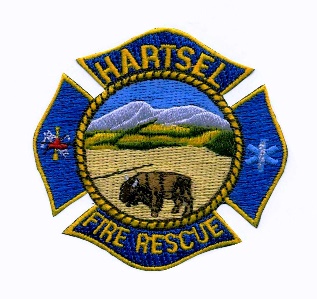 HARTSEL FIRE PROTECTION DISTRICT BOARD MEETING AGENDAJune 8, 2023CALL TO ORDER:APPROVAL OF AGENDA:APPROVAL OF MINUTES DATED: May 11, 2023CITIZENS COMMENTS:BOARD CONCERNS / COMMENTS:OLD BUSINESS:Policy and ProceduresFacility Equipment ReportNEW BUSINESS:Board Member Position 2018 IFC Adoption Salaries FINANCIALS:Accept FinancialsApprove BillsApprove Fund Transfers Sign Documents / Checks   CHIEF’S REPORT:Calls to Date: 2022 ________, 2023 _______Impact Fees to Date: 2022_______, 2023_______10. ADJOURNMENT: POSTED 6/5/2023 @ H.F.P.D. HEADQUARTERS, WEBSITE WWW.HARTSELFIRE.ORG